Graham School of General Studies20th Century MusicJohn Gibbons ~ 708-393-9729 ~ john@holdekunst.comDescription: Twentieth-century music is no longer “contemporary” music; it is becoming possible to put this complex and multifaceted century into context. We can now examine with reasonable objectiveness the influence and permanence of a diverse range of composers, from the once-radical (Schoenberg, Varese) to the once-reactionary (Rachmaninov, Copland) to the various “isms”: primitivism (Prokofiev, Orff), neoclassicism (Stravinsky, Les Six), minimalism, postminimalism, and neospirituality (Reich, Adams, Gorecki). Also included will be those figures defying classification, such as Shostakovich, Britten, Bartok, and Hindemith.Recommended BooksTaruskin, Richard: Oxford History of Western Music vol. 4-5Ross, Alex: The Rest Is Noise
WeekBiographical and Historical ThemesFeatured Works1Mahler and StraussMahler:  Symphonies 2, 6
Das Lied von der ErdeStrauss: Salome and Elektra2Debussy, Ravel, Satie, MilhaudDebussy: La Mer;  Pelléas and MélisandeRavel: L'enfant et les sortilègesSaite: piano worksMilhaud: neoclassic and Brazilian works3Scriabin, Stravinsky, MessiaenScriabin: Le Poème de l'extase, Prometheus, Poem of FireStravinsky:  Le Sacre du printempsMessiaen: Vingt Regards4Second Viennese School: Schoenberg, Berg, Webern, HindemithVarious works from each composer showing their styles. 5American Century: Ives, Varèse, CoplandIves: Concord SonataVarèse: AmériquesCopland: Appalachian Spring , Cowboy works6The Russians: Rachmaninov, Prokofiev, ShostakovichProkofiev: Romeo and Juliet; War and PeaceShostakovich: Symphonies and QuartetsRachmaninov: Rhapsody on a Theme by Paganinni; Songs7Eastern Europe: Janáček, Kodály, BartókJanáček: From the House of the DeadKodály: various worksBartók: Concertos, ballets, operas8Minimalism & Neospirituality: Glass, Reich, Adams, Pärt, GóreckiGlass: various worksReich: Different TrainsAdams: various works including Dr. AtomicPärt: Berlin MassGórecki: Symphony No. 3: “Sorrowful Songs”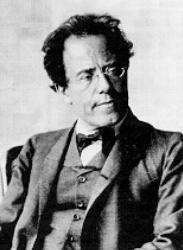 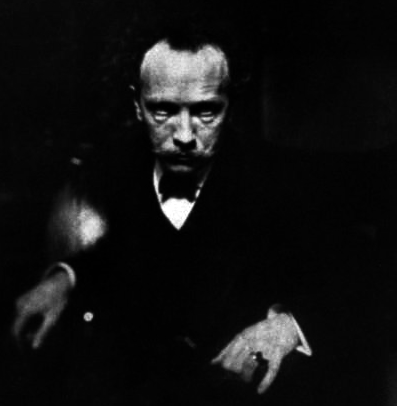 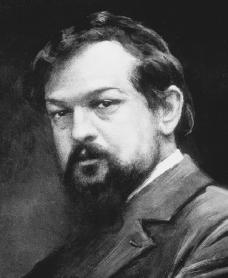 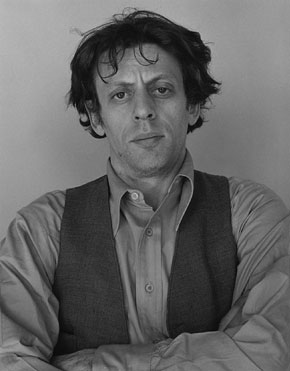 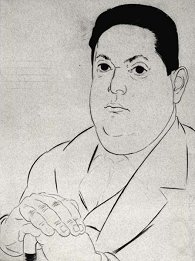 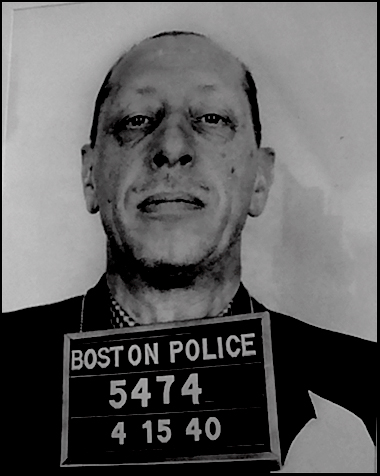 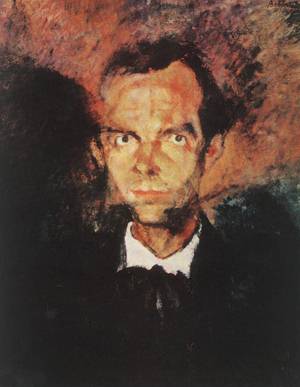 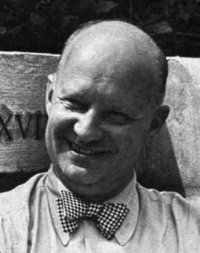 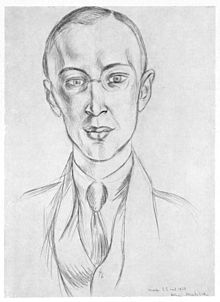 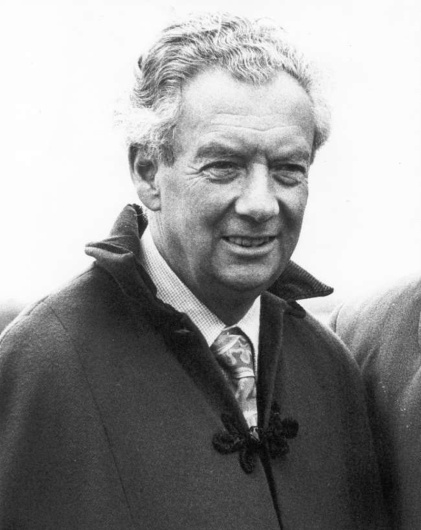 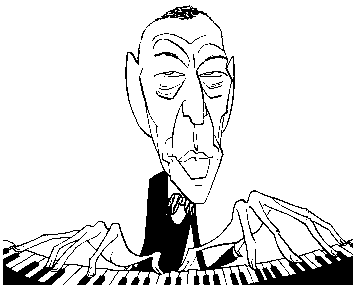 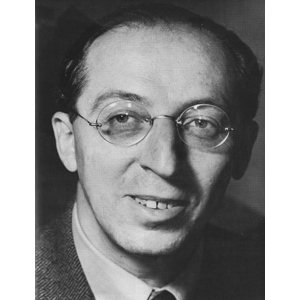 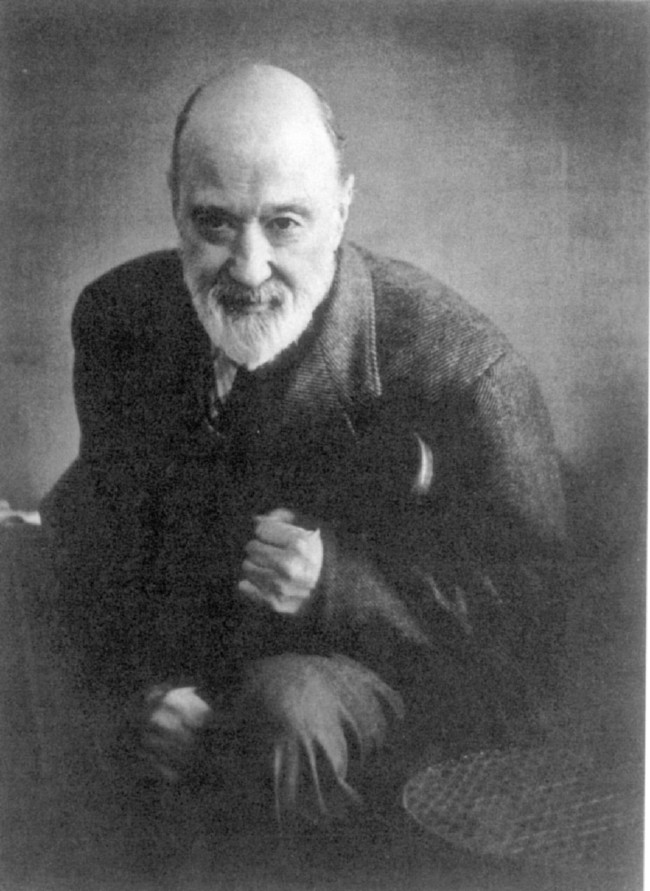 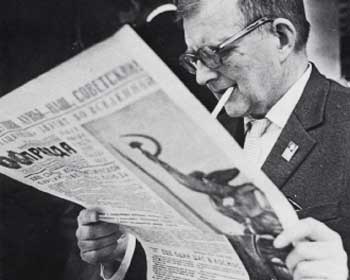 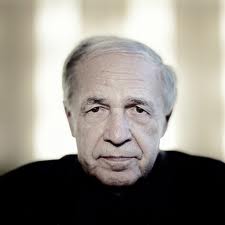 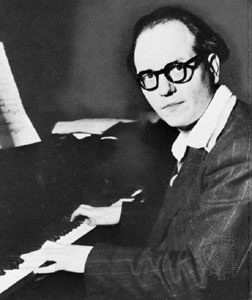 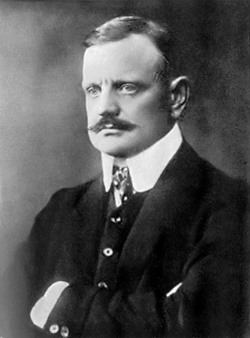 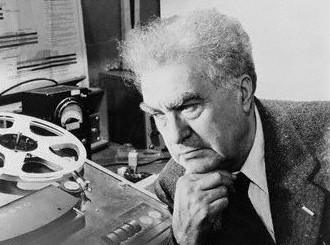 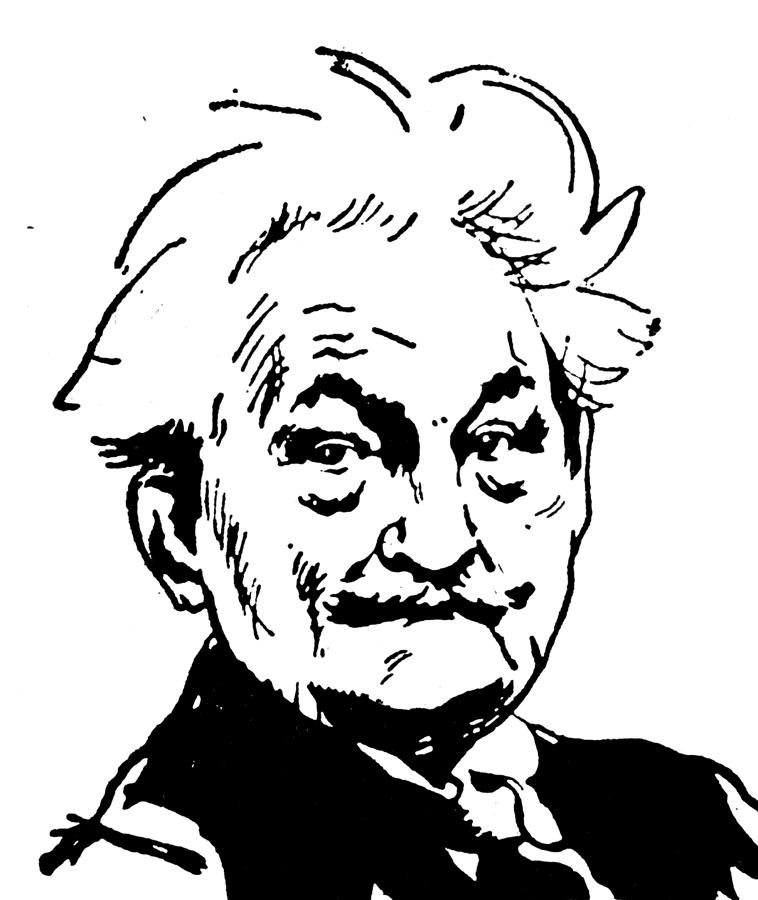 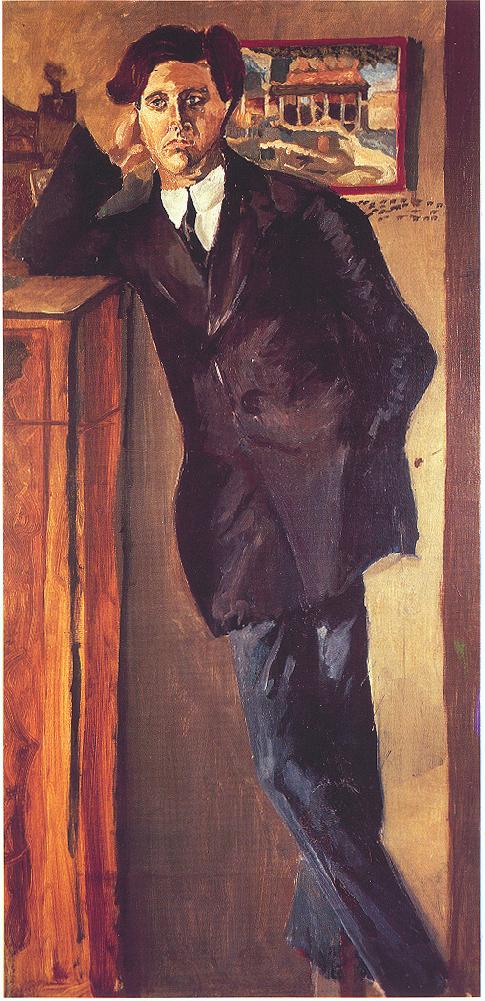 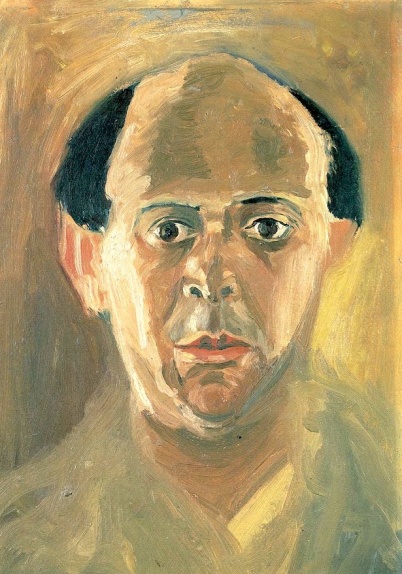 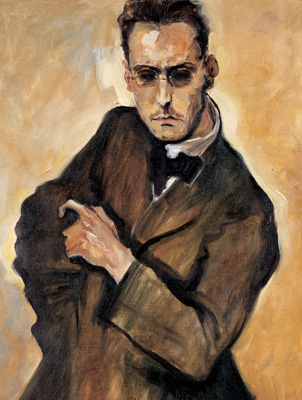 